Руководствуясь Федеральным законом от 26 июля 2006 года № 135-ФЗ «О защите конкуренции», решением Собрания депутатов Порецкого района Чувашской Республики от 28 июня 2007 года № С–15/4 «Об утверждении Положения о порядке управления и распоряжения муниципальной собственностью Порецкого района Чувашской Республики», Комитету по управлению муниципальным имуществом Порецкого района организовать проведение аукциона по продаже права на заключение договора аренды следующего муниципального имущества:- нежилое помещение № 4 общей площадью 10,3 кв.м, расположенное на 1 этаже жилого корпуса, находящегося по адресу: Чувашская Республика, Порецкий район, с. Порецкое, ул. Комсомольская, д. 5, для размещения офиса.Размер годовой арендной платы составляет 22 200 (Двадцать две тысячи двести) рублей 00 копеек (без учета НДС). Целевое назначение - для размещения офиса. Срок аренды – 360 дней.Глава администрации                                                                                              Е.В. Лебедев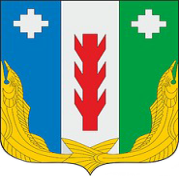 АдминистрацияПорецкого районаЧувашской РеспубликиРАСПОРЯЖЕНИЕ11.03.2020 № 85-рс. ПорецкоеЧăваш Республикин   Пăрачкав районĕн       администрацийĕ                       ХУШУ           11.03.2020 № 85-р             Пăрачкав сали